Ruit 133Gebruik die 1933/53-vertaling: Soek die regte woord in die vers.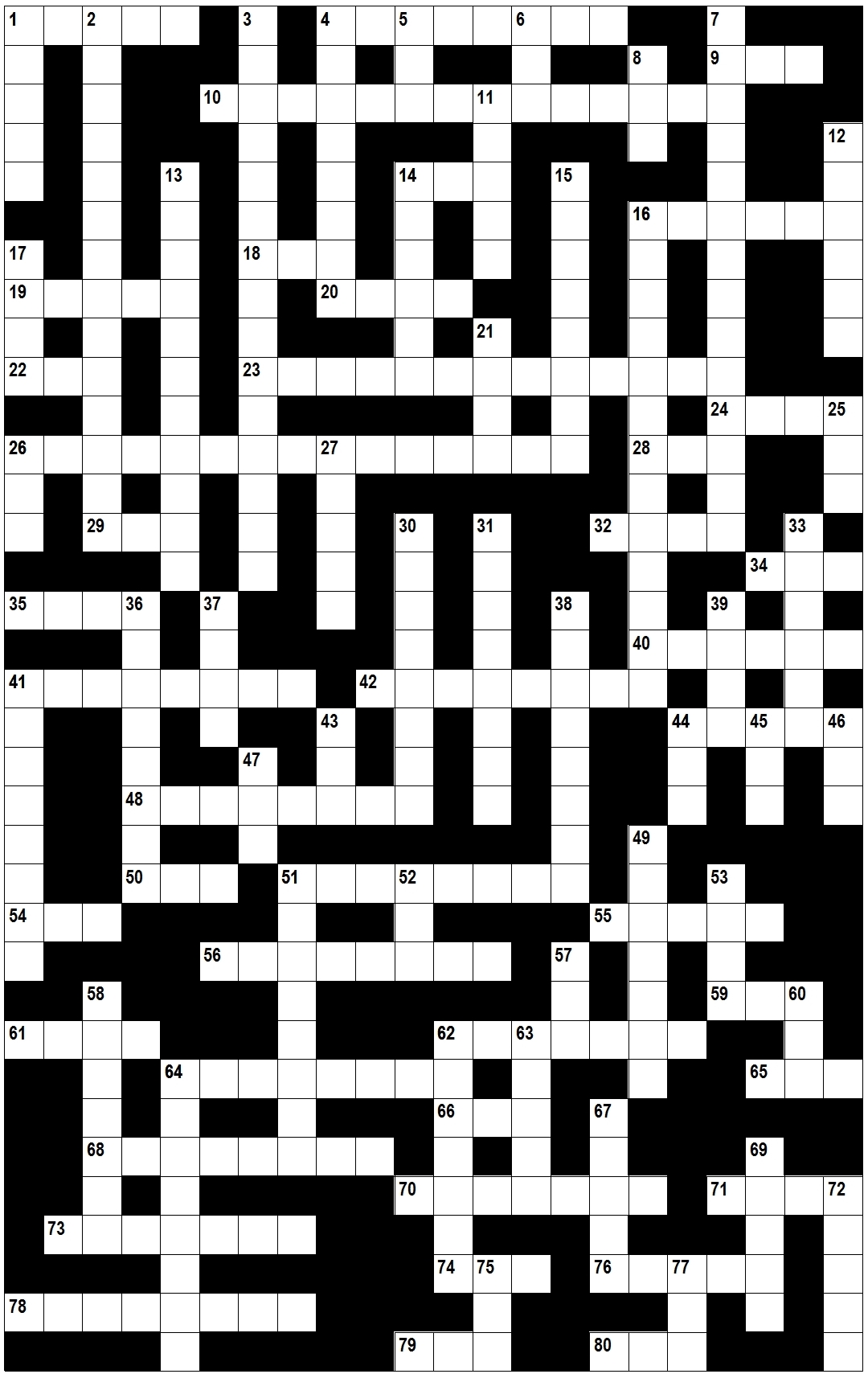 Ruit 133 - AntwoordbladGebruik die 1933/53-vertaling: Soek die regte woord in die vers.Naam: 	Gemeente: 	Af1		2		3		4		5		6		7		8		11		12		13		14		15		16		17		21		25		26		27		30		31		33		36		37		38		39		41		43		44		45		46		47		49		51		52		53		57		58		60		62		63		64		67		69		72		75		77		Dwars1		4		9		10		14		16		18		19		20		22		23		24		26		28		29		32		34		35		40		41		42		44		48		50		51		54		55		56		59		61		62		64		65		66		68		70		71		73		74		76		78		79		80		Ruit 133 - LeidradeAf1	2 Konings 19:122	Jeremia 22:193	Lukas 3:24	2 Korintiërs 3:185	Amos 6:106	Lukas 3:367	Handelinge 16:388	Eksodus 9:3111	Josua 15:612	Maleagi 3:513	Numeri 4:1614	Jeremia 5:515	Prediker 2:816	Esegiël 40:4317	Filemon 1:1421	1 Petrus 4:1525	Nahum 1:1026	Joël 1:1827	Matteus 2:1830	Daniël 2:1031	Job 39:1533	Rigters 20:4536	2 Samuel 6:2237	Sagaria 14:538	Markus 6:3139	Nehemia 3:2541	1 Kronieke 25:443	Hebreërs 11:744	Numeri 29:3645	1 Kronieke 18:1046	Psalm 109:847	Johannes 13:549	Sefanja 1:1451	Galasiërs 4:1952	Josua 17:1653	Rigters 21:1257	Habakuk 3:1358	Joël 2:2860	Esegiël 23:2362	2 Petrus 1:463	1 Kronieke 5:1264	1 Korintiërs 10:2767	Openbaring 5:569	Genesis 11:3172	1 Kronieke 18:1675	Esra 3:877	Openbaring 3:16Dwars1	Miga 2:84	Jesaja 21:109	Levitikus 19:3210	Daniël 11:2014	Jeremia 31:3916	Psalm 119:5118	Rigters 18:2219	Ester 2:920	Numeri 32:1422	Esegiël 45:2423	Rigters 15:1524	1 Konings 1:3626	Esegiël 27:1228	Deuteronomium 12:3029	Jesaja 18:232	Job 30:1434	Jona 4:235	Daniël 9:1840	Nehemia 9:2141	1 Korintiërs 7:3442	Jeremia 2:1344	Numeri 33:1848	Spreuke 16:1750	Jeremia 47:251	Psalm 52:454	2 Samuel 10:655	Klaagliedere 2:756	Genesis 31:1059	Obadja 1:161	Hosea 7:962	Rut 3:864	Ester 1:665	Spreuke 31:1566	1 Konings 6:168	Hooglied 3:870	Markus 6:5671	Sagaria 5:473	Handelinge 12:674	Psalm 111:976	1 Kronieke 2:5478	1 Samuel 27:879	2 Kronieke 29:2980	Judas 1:9